MINISTÉRIO DA EDUCAÇÃO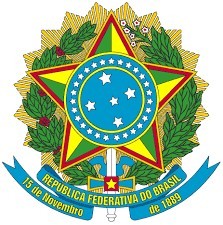 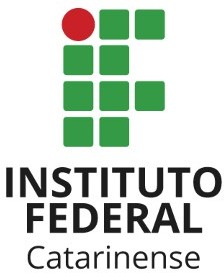 SECRETARIA DE EDUCAÇÃO PROFISSIONAL E TECNOLÓGICA INSTITUTO FEDERAL CATARINENSECAMPUS SÃO BENTO DO SULTERMO DE ACEITE DE ORIENTAÇÃO DE ESTÁGIO CURRICULAR SUPERVISIONADOA senhora,Maria Gisele Peres,Coordenador de Extensão do IFC- Campus São Bento do Sul.Prezado Coordenador de Extensão,Eu,			(nome do professor), venho pelo presente comunicar meu aceite para orientar o Estágio Supervisionado do(a) aluno(a)		, matriculado regularmente no curso				, que realizar-se-á na empresa	, na área				, no período / / a / / .Atenciosamente,São Bento do Sul,	de	de 20 	Profº Orientador(a)Rua Paulo Chapiewski, nº 931 - Bairro Centenário - 89283-064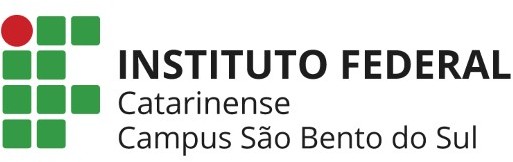 São Bento do Sul - SC